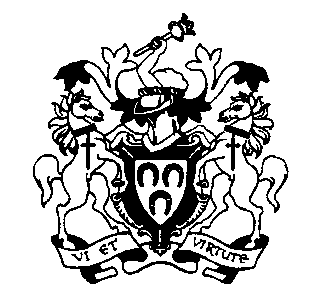 The Worshipful Company of FarriersWCF Interim Registrar: Mrs Linda Quinn, The Worshipful Company of Farriers, Magnesia House, 6 Playhouse Yard, London, EC4V 5EXEmail: registrar@wcf.org.uk						Telephone: 020 3410 0720APPLICATION FOR PAST AWCF PAPERI, (insert full name in BLOCK CAPITALS) ………………………………………………………………………………………, Of (Postal address of permanent residence)……………………………………………… 		                    	     ………………………………………………		 ………………………………………………	               Telephone No:……………………………………………… ………………………………………………Post Code: ……………………………… 	               E-mail:…………………………………………………………request one past AWCF Question Paper. I certify that these papers are for my personal use only and will not be copied or lent to any other person. Only one paper will be provided per candidate.                                                        Tick boxI have paid the required fee. Signature …………………………………………                               Dated………….………………………*Return this form by email to the Company Registrar*